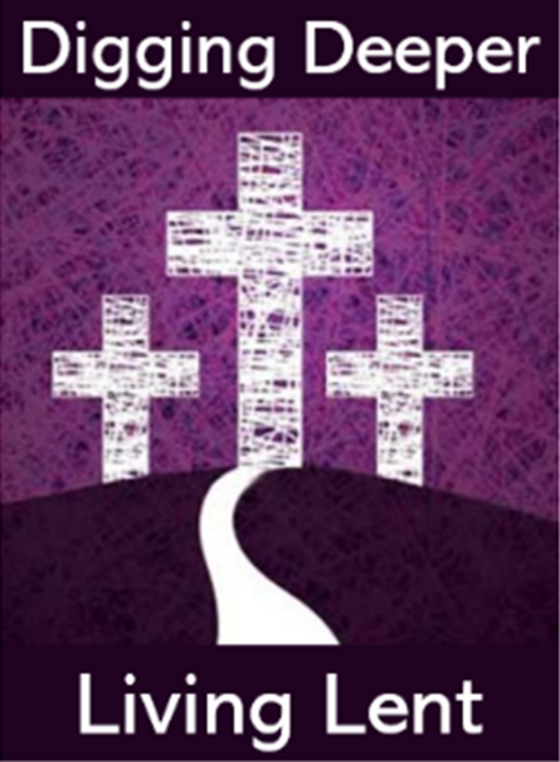 Lenten Catechesis for all:  Digging Deeper – Living Lent		A series of five weekly bulletins, along with a suite of other resources, is being made available to parishioners across the diocese this Lent.	The bulletins will be available through the parish but can also be accessed on kandle.ie 	Coming in the season of Lent, when we are preparing ourselves to renew our baptism at Easter, the bulletin focuses on a number of primary areas: Looking to the Rite of Baptism: By exploring what we do, say and pray in our celebration of baptism we can re-discover the meaning of our baptism and how we are called to live as baptised members of the Church in the world. Linking with the Sunday Gospel: The Gospels of Lent accompany, guide and inspire us as we make our journey in Lent. They can be key tools for helping us to review our lives in the light of our faith and turn back to God. Exploring a Lenten Practice: Each bulletin briefly explores a particular aspect or practice for Lent, for example Stations of the Cross, works of Mercy, celebrating the Sacrament of Penance and Reconciliation. Reference is also made to resources for these exercises on kandle.ie.Digging Deeper – Living Lent: Some Suggestions for the week: Alongside the Lenten resolutions that people will have chosen for themselves, each bulletin will offer additional suggestions that people might like to take on board as part of their Lenten journey. 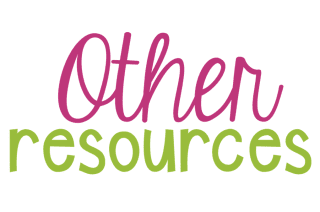 	Have you recently changed 	your email address? If so, 	please remember to let us 	know to ensure that you 	continue to receive 	correspondence, such as 	this one, from us.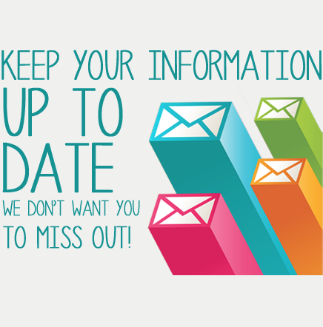 	If you need us to update 	your details please contact Christine at 	fds@kandle.ie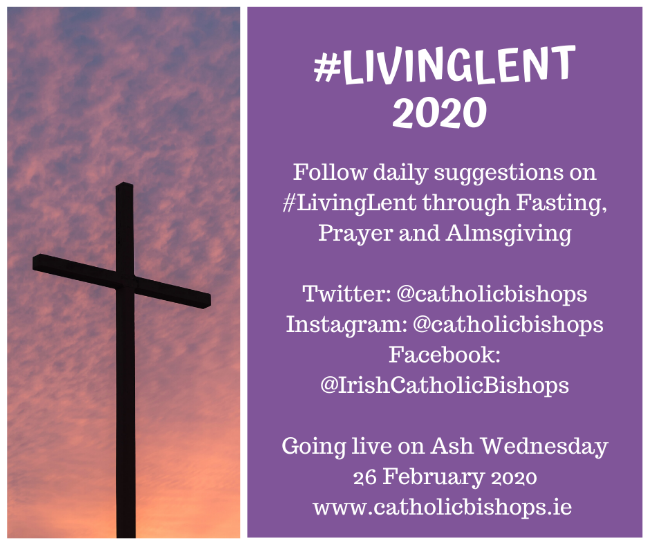 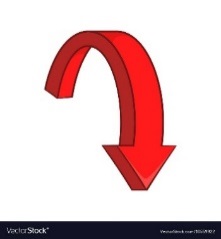 Don’t miss out! Book your place as soon as possible!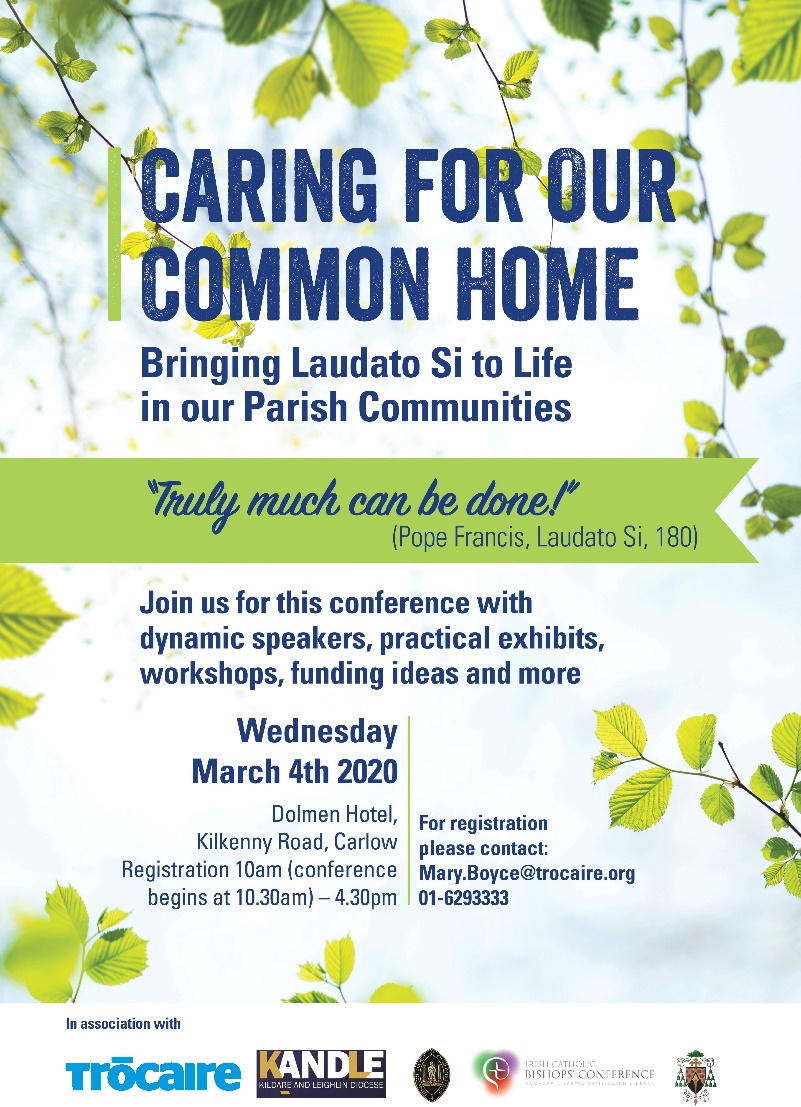 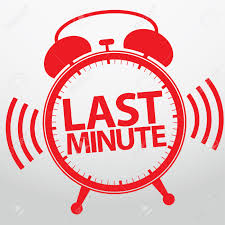 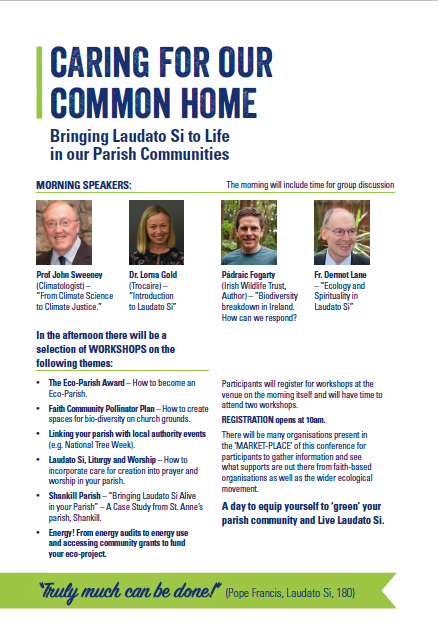 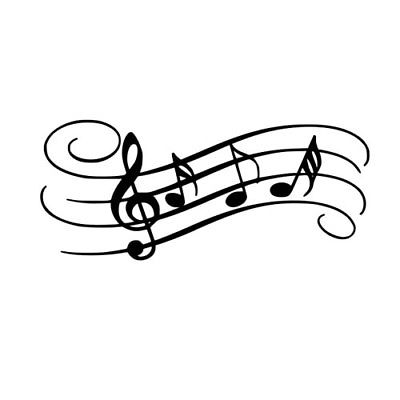 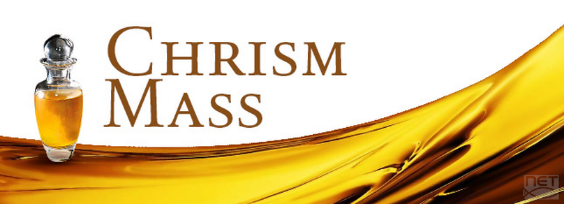 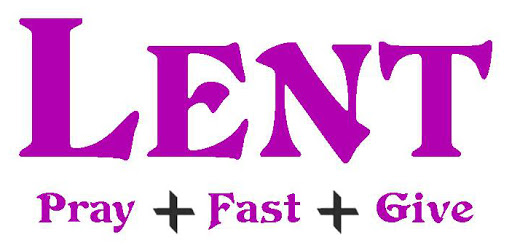 A Book Choice for Lent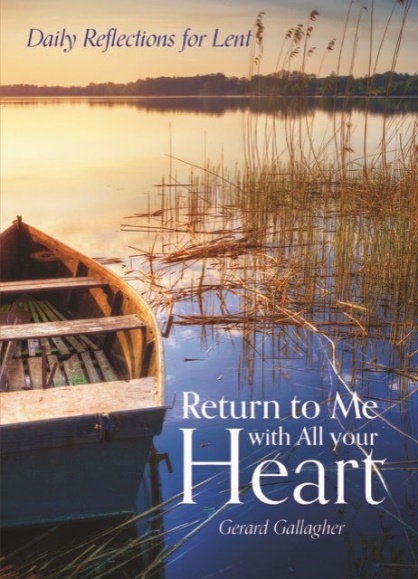 Return to Me with All your Heart is a thought-provoking selection of scripture readings and reflections designed to accompany the reader through the season of Lent. This accessible and practical guide, which also includes inspirational quotations and questions to prompt the reader to effect change in their day-to-day lives, is the perfect companion for this essential period in the Church calendar.

ABOUT THE AUTHOR:
Gerard Gallagher works as a pastoral coordinator in the Archdiocese of Dublin and is a parishioner in Two-Mile-House, Co Kildare.AVAILABLE FROM VERITAS €7.99 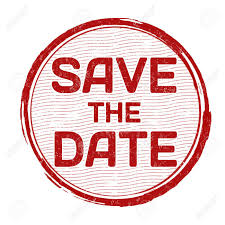 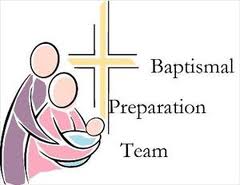 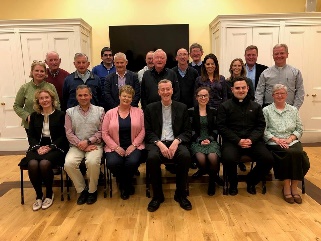 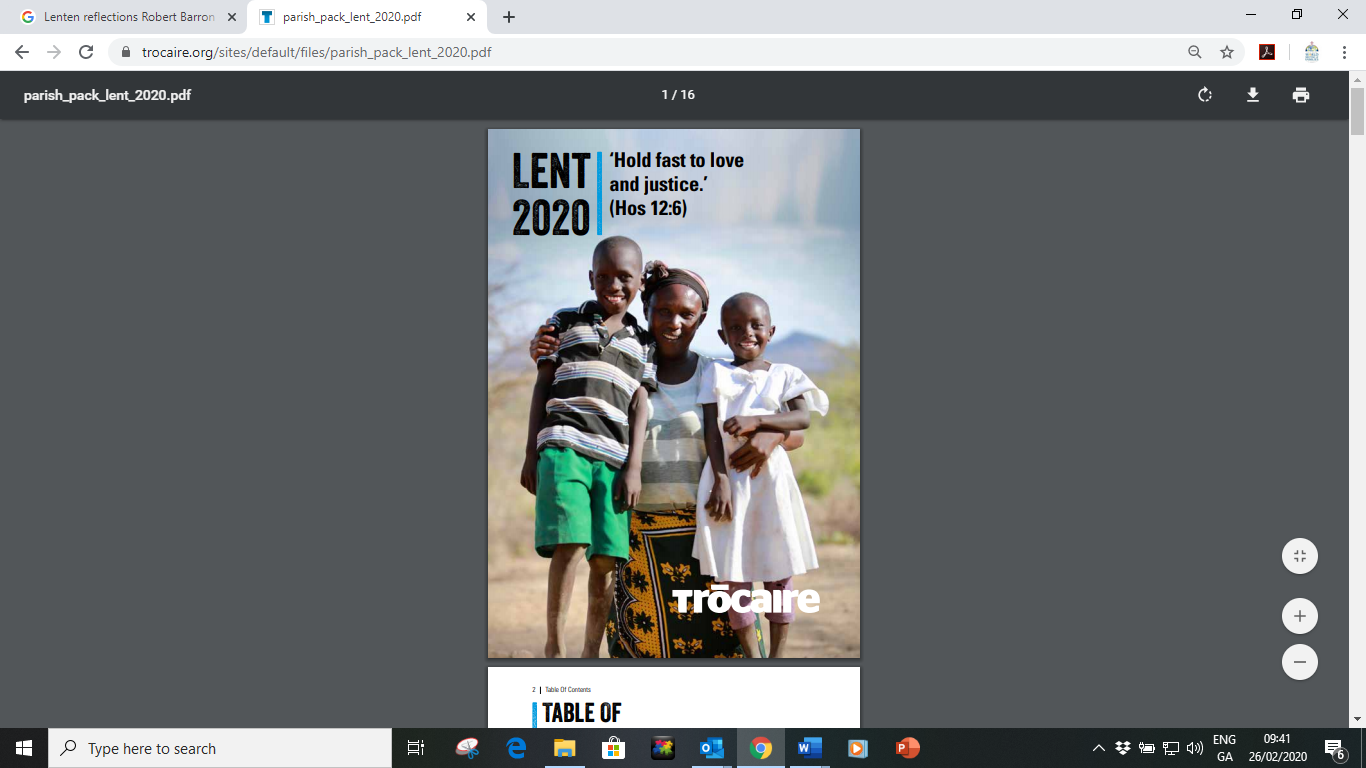 This Lent Trócaire is focusing on two families, one in Kenya and one in Honduras, to highlight how mothers work to protect their families and communities from the devastating impact of climate change and from the actions of corporations. Madris, in Kenya, and Angela, in Honduras, are two such women. We think of them and women like them all over the world this Lent.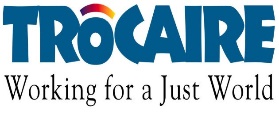 See trocaire.org/resources/parishes/lent for Lenten resources for the parish including Stations of the Cross, homily notes, exploring the Gospels with children, prayers and reflections.Please give generously to Trócaire  this Lent.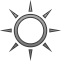 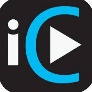 Data Protection If you no longer wish to receive this newsletter or similar correspondence from Faith Development Services, please contact Christine at fds@kandle.ie